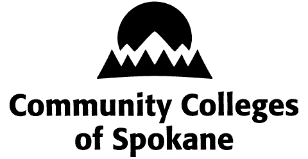 SPOKANE COUNTY HEADSTART/ECEAP/EARLY HEADSTARTSPOKANE COUNTY HEADSTART/ECEAP/EARLY HEADSTARTSPOKANE COUNTY HEADSTART/ECEAP/EARLY HEADSTARTSPOKANE COUNTY HEADSTART/ECEAP/EARLY HEADSTARTSPOKANE COUNTY HEADSTART/ECEAP/EARLY HEADSTARTA Note From Spokane County Head Start/Early Head StartA Note From Spokane County Head Start/Early Head StartA Note From Spokane County Head Start/Early Head StartA Note From Spokane County Head Start/Early Head StartA Note From Spokane County Head Start/Early Head StartA Note From Spokane County Head Start/Early Head StartA Note From Spokane County Head Start/Early Head StartThank you for submitting your child’s application for Head Start/Early Head Start.Thank you for submitting your child’s application for Head Start/Early Head Start.Thank you for submitting your child’s application for Head Start/Early Head Start.Thank you for submitting your child’s application for Head Start/Early Head Start.Thank you for submitting your child’s application for Head Start/Early Head Start.Thank you for submitting your child’s application for Head Start/Early Head Start.Thank you for submitting your child’s application for Head Start/Early Head Start. Your child has been added to our wait list. Your child has been added to our wait list. Your child has been added to our wait list. Your child has been added to our wait list. Your child has been added to our wait list. Your child has been added to our wait list. Your child has been added to our wait list. We need the following information before we can add your child to the wait list. We need the following information before we can add your child to the wait list. We need the following information before we can add your child to the wait list. We need the following information before we can add your child to the wait list. We need the following information before we can add your child to the wait list. We need the following information before we can add your child to the wait list. We need the following information before we can add your child to the wait list.Please call atas soon as possible so we can help you complete the application and put your child on the wait list.possible so we can help you complete the application and put your child on the wait list.possible so we can help you complete the application and put your child on the wait list.possible so we can help you complete the application and put your child on the wait list.possible so we can help you complete the application and put your child on the wait list.possible so we can help you complete the application and put your child on the wait list.possible so we can help you complete the application and put your child on the wait list.A staff person will contact you when there is an opening for your child.  Please be sure that you tell us about any changes to your address or phone number so we will be able to contact you.A staff person will contact you when there is an opening for your child.  Please be sure that you tell us about any changes to your address or phone number so we will be able to contact you.A staff person will contact you when there is an opening for your child.  Please be sure that you tell us about any changes to your address or phone number so we will be able to contact you.A staff person will contact you when there is an opening for your child.  Please be sure that you tell us about any changes to your address or phone number so we will be able to contact you.A staff person will contact you when there is an opening for your child.  Please be sure that you tell us about any changes to your address or phone number so we will be able to contact you.A staff person will contact you when there is an opening for your child.  Please be sure that you tell us about any changes to your address or phone number so we will be able to contact you.A staff person will contact you when there is an opening for your child.  Please be sure that you tell us about any changes to your address or phone number so we will be able to contact you.If you have any questions, please feel free to call us at If you have any questions, please feel free to call us at If you have any questions, please feel free to call us at If you have any questions, please feel free to call us at If you have any questions, please feel free to call us at Thank you!Thank you!Thank you!Thank you!Thank you!Thank you!Thank you!SPOKANE COUNTY HEADSTART/ECEAP/EARLY HEADSTARTSPOKANE COUNTY HEADSTART/ECEAP/EARLY HEADSTARTSPOKANE COUNTY HEADSTART/ECEAP/EARLY HEADSTARTSPOKANE COUNTY HEADSTART/ECEAP/EARLY HEADSTARTSPOKANE COUNTY HEADSTART/ECEAP/EARLY HEADSTARTA Note From Spokane County Head Start/Early Head StartA Note From Spokane County Head Start/Early Head StartA Note From Spokane County Head Start/Early Head StartA Note From Spokane County Head Start/Early Head StartA Note From Spokane County Head Start/Early Head StartA Note From Spokane County Head Start/Early Head StartA Note From Spokane County Head Start/Early Head StartThank you for submitting your child’s application for Head Start/Early Head Start.Thank you for submitting your child’s application for Head Start/Early Head Start.Thank you for submitting your child’s application for Head Start/Early Head Start.Thank you for submitting your child’s application for Head Start/Early Head Start.Thank you for submitting your child’s application for Head Start/Early Head Start.Thank you for submitting your child’s application for Head Start/Early Head Start.Thank you for submitting your child’s application for Head Start/Early Head Start. Your child has been added to our wait list. Your child has been added to our wait list. Your child has been added to our wait list. Your child has been added to our wait list. Your child has been added to our wait list. Your child has been added to our wait list. Your child has been added to our wait list. We need the following information before we can add your child to the wait list. We need the following information before we can add your child to the wait list. We need the following information before we can add your child to the wait list. We need the following information before we can add your child to the wait list. We need the following information before we can add your child to the wait list. We need the following information before we can add your child to the wait list. We need the following information before we can add your child to the wait list.Please call atas soon as possible so we can help you complete the application and put your child on the wait list.possible so we can help you complete the application and put your child on the wait list.possible so we can help you complete the application and put your child on the wait list.possible so we can help you complete the application and put your child on the wait list.possible so we can help you complete the application and put your child on the wait list.possible so we can help you complete the application and put your child on the wait list.possible so we can help you complete the application and put your child on the wait list.A staff person will contact you when there is an opening for your child.  Please be sure that you tell us about any changes to your address or phone number so we will be able to contact you.A staff person will contact you when there is an opening for your child.  Please be sure that you tell us about any changes to your address or phone number so we will be able to contact you.A staff person will contact you when there is an opening for your child.  Please be sure that you tell us about any changes to your address or phone number so we will be able to contact you.A staff person will contact you when there is an opening for your child.  Please be sure that you tell us about any changes to your address or phone number so we will be able to contact you.A staff person will contact you when there is an opening for your child.  Please be sure that you tell us about any changes to your address or phone number so we will be able to contact you.A staff person will contact you when there is an opening for your child.  Please be sure that you tell us about any changes to your address or phone number so we will be able to contact you.A staff person will contact you when there is an opening for your child.  Please be sure that you tell us about any changes to your address or phone number so we will be able to contact you.If you have any questions, please feel free to call us at If you have any questions, please feel free to call us at If you have any questions, please feel free to call us at If you have any questions, please feel free to call us at If you have any questions, please feel free to call us at Thank you!Thank you!Thank you!Thank you!Thank you!Thank you!Thank you!SPOKANE COUNTY HEADSTART/ECEAP/EARLY HEADSTARTSPOKANE COUNTY HEADSTART/ECEAP/EARLY HEADSTARTSPOKANE COUNTY HEADSTART/ECEAP/EARLY HEADSTARTSPOKANE COUNTY HEADSTART/ECEAP/EARLY HEADSTARTSPOKANE COUNTY HEADSTART/ECEAP/EARLY HEADSTARTA Note From Spokane County Head Start/Early Head StartA Note From Spokane County Head Start/Early Head StartA Note From Spokane County Head Start/Early Head StartA Note From Spokane County Head Start/Early Head StartA Note From Spokane County Head Start/Early Head StartA Note From Spokane County Head Start/Early Head StartA Note From Spokane County Head Start/Early Head StartThank you for submitting your child’s application for Head Start/Early Head Start.Thank you for submitting your child’s application for Head Start/Early Head Start.Thank you for submitting your child’s application for Head Start/Early Head Start.Thank you for submitting your child’s application for Head Start/Early Head Start.Thank you for submitting your child’s application for Head Start/Early Head Start.Thank you for submitting your child’s application for Head Start/Early Head Start.Thank you for submitting your child’s application for Head Start/Early Head Start. Your child has been added to our wait list. Your child has been added to our wait list. Your child has been added to our wait list. Your child has been added to our wait list. Your child has been added to our wait list. Your child has been added to our wait list. Your child has been added to our wait list. We need the following information before we can add your child to the wait list. We need the following information before we can add your child to the wait list. We need the following information before we can add your child to the wait list. We need the following information before we can add your child to the wait list. We need the following information before we can add your child to the wait list. We need the following information before we can add your child to the wait list. We need the following information before we can add your child to the wait list.Please call atas soon as possible so we can help you complete the application and put your child on the wait list.possible so we can help you complete the application and put your child on the wait list.possible so we can help you complete the application and put your child on the wait list.possible so we can help you complete the application and put your child on the wait list.possible so we can help you complete the application and put your child on the wait list.possible so we can help you complete the application and put your child on the wait list.possible so we can help you complete the application and put your child on the wait list.A staff person will contact you when there is an opening for your child.  Please be sure that you tell us about any changes to your address or phone number so we will be able to contact you.A staff person will contact you when there is an opening for your child.  Please be sure that you tell us about any changes to your address or phone number so we will be able to contact you.A staff person will contact you when there is an opening for your child.  Please be sure that you tell us about any changes to your address or phone number so we will be able to contact you.A staff person will contact you when there is an opening for your child.  Please be sure that you tell us about any changes to your address or phone number so we will be able to contact you.A staff person will contact you when there is an opening for your child.  Please be sure that you tell us about any changes to your address or phone number so we will be able to contact you.A staff person will contact you when there is an opening for your child.  Please be sure that you tell us about any changes to your address or phone number so we will be able to contact you.A staff person will contact you when there is an opening for your child.  Please be sure that you tell us about any changes to your address or phone number so we will be able to contact you.If you have any questions, please feel free to call us at If you have any questions, please feel free to call us at If you have any questions, please feel free to call us at If you have any questions, please feel free to call us at If you have any questions, please feel free to call us at Thank you!Thank you!Thank you!Thank you!Thank you!Thank you!Thank you!SPOKANE COUNTY HEADSTART/ECEAP/EARLY HEADSTARTSPOKANE COUNTY HEADSTART/ECEAP/EARLY HEADSTARTSPOKANE COUNTY HEADSTART/ECEAP/EARLY HEADSTARTSPOKANE COUNTY HEADSTART/ECEAP/EARLY HEADSTARTSPOKANE COUNTY HEADSTART/ECEAP/EARLY HEADSTARTA Note From Spokane County Head Start/Early Head StartA Note From Spokane County Head Start/Early Head StartA Note From Spokane County Head Start/Early Head StartA Note From Spokane County Head Start/Early Head StartA Note From Spokane County Head Start/Early Head StartA Note From Spokane County Head Start/Early Head StartA Note From Spokane County Head Start/Early Head StartThank you for submitting your child’s application for Head Start/Early Head Start.Thank you for submitting your child’s application for Head Start/Early Head Start.Thank you for submitting your child’s application for Head Start/Early Head Start.Thank you for submitting your child’s application for Head Start/Early Head Start.Thank you for submitting your child’s application for Head Start/Early Head Start.Thank you for submitting your child’s application for Head Start/Early Head Start.Thank you for submitting your child’s application for Head Start/Early Head Start. Your child has been added to our wait list. Your child has been added to our wait list. Your child has been added to our wait list. Your child has been added to our wait list. Your child has been added to our wait list. Your child has been added to our wait list. Your child has been added to our wait list. We need the following information before we can add your child to the wait list. We need the following information before we can add your child to the wait list. We need the following information before we can add your child to the wait list. We need the following information before we can add your child to the wait list. We need the following information before we can add your child to the wait list. We need the following information before we can add your child to the wait list. We need the following information before we can add your child to the wait list.Please call atas soon as possible so we can help you complete the application and put your child on the wait list.possible so we can help you complete the application and put your child on the wait list.possible so we can help you complete the application and put your child on the wait list.possible so we can help you complete the application and put your child on the wait list.possible so we can help you complete the application and put your child on the wait list.possible so we can help you complete the application and put your child on the wait list.possible so we can help you complete the application and put your child on the wait list.A staff person will contact you when there is an opening for your child.  Please be sure that you tell us about any changes to your address or phone number so we will be able to contact you.A staff person will contact you when there is an opening for your child.  Please be sure that you tell us about any changes to your address or phone number so we will be able to contact you.A staff person will contact you when there is an opening for your child.  Please be sure that you tell us about any changes to your address or phone number so we will be able to contact you.A staff person will contact you when there is an opening for your child.  Please be sure that you tell us about any changes to your address or phone number so we will be able to contact you.A staff person will contact you when there is an opening for your child.  Please be sure that you tell us about any changes to your address or phone number so we will be able to contact you.A staff person will contact you when there is an opening for your child.  Please be sure that you tell us about any changes to your address or phone number so we will be able to contact you.A staff person will contact you when there is an opening for your child.  Please be sure that you tell us about any changes to your address or phone number so we will be able to contact you.If you have any questions, please feel free to call us at If you have any questions, please feel free to call us at If you have any questions, please feel free to call us at If you have any questions, please feel free to call us at If you have any questions, please feel free to call us at Thank you!Thank you!Thank you!Thank you!Thank you!Thank you!Thank you!Nonprofit OrganizationUS PostagePAIDSpokane WAPermit No 714Nonprofit OrganizationUS PostagePAIDSpokane WAPermit No 714Nonprofit OrganizationUS PostagePAIDSpokane WAPermit No 714Nonprofit OrganizationUS PostagePAIDSpokane WAPermit No 714